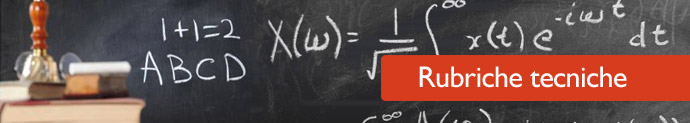 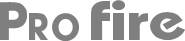 Il D. Lgs. 139/2006 “Sanzioni penali e sospensione dell'attività” Dal giorno 8 luglio è entrato in vigore il D. Lgs. del 29 maggio 2017, n. 97 (G.U. del 23 giugno 2017) che prevede la sostituzione dell'articolo 20 del D. Lgs. 139/2006 relativo a “Sanzioni penali e sospensione dell'attività”. 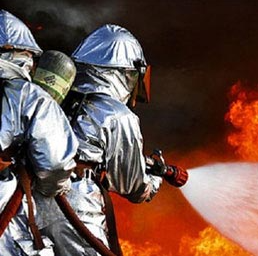 Il Comma 1 del nuovo articolo 20 stabilisce, che “Chiunque, in qualità di titolare di una delle attività soggette ai controlli di prevenzione incendi, ometta di presentare la segnalazione certificata di inizio attività o la richiesta di rinnovo periodico della conformità antincendio è punito con l'arresto sino ad un anno o con l'ammenda da 258 a 2.582 euro, quando si tratta di attività che comportano la detenzione e l'impiego di prodotti infiammabili, incendiabili o esplodenti, da cui derivano in caso di incendio gravi pericoli per l’incolumità della vita e dei beni, da individuare con il decreto del Presidente della Repubblica previsto dall'articolo 16, comma 2.” Il comma 2 dispone che “Chiunque, nelle certificazioni e dichiarazioni rese ai fini della presentazione della segnalazione certificata di inizio attività o della richiesta di rinnovo periodico della conformità antincendio, attesti fatti non rispondenti al vero è punito con la reclusione da tre mesi a tre anni e con la multa da 103 a 516 euro. La stessa pena si applica a chi falsifica o altera le certificazioni e dichiarazioni medesime.” Il comma 3 stabilisce che “Ferme restando le sanzioni penali previste dalle disposizioni vigenti, il prefetto può disporre la sospensione dell’attività nelle ipotesi in cui i soggetti responsabili omettano di: presentare la segnalazione certificata di inizio attività o la richiesta di rinnovo periodico della conformità antincendio; richiedere i servizi di vigilanza nei locali di pubblico spettacolo e intrattenimento e nelle strutture caratterizzate da notevole presenza di pubblico per i quali i servizi medesimi sono obbligatori. La sospensione è disposta fino all'adempimento dell'obbligo.”                                                                                               Ing. Roberto Pezzenati 